Umweltverträgliche Büromaterialien in der dermatologischen Praxis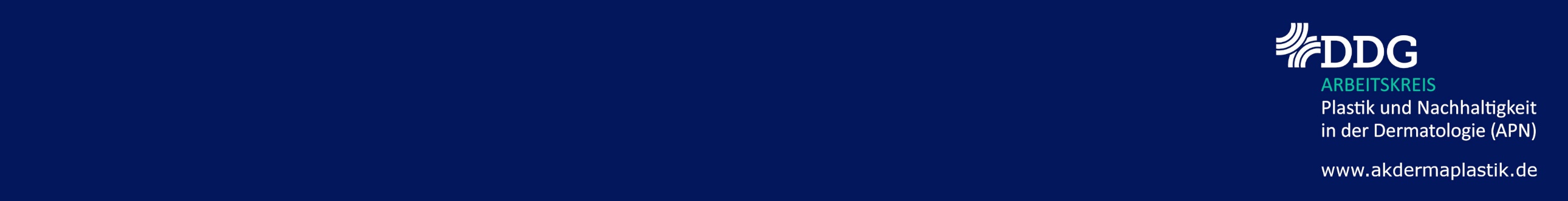 Büromaterial / SchreibwarenProduktbeschreibung(Beispiel)Nachhaltigkeit(Begründung)Bezugsquelle(Beispiel)PreisPost-It‘sHerstellung aus 100 % Recyclingpapier. Keine Einzelfolierung als Verpackungsmaterial. Grammatur 80 g/m². 1 Pack = 24 Blöcke à 100 Blatt im Format 38 x 51 mm. Farbe gelb. Recycelbar. Unbedenkliche, biologisch abbaubare Materialien.siehe Listesiehe ListeBüroklammern1.000 Büroklammern pro Packung.Material: verzinkter Stahldraht Einsparung Kunststoff. Verpackung Recyclingkarton. Reycelbar.Hergestellt in Deutschland.BleistiftspitzerMaterial: naturbelassenes Buchenholz, Unterteil aus Recyclingpappe. Für Stifte bis Ø 8 mm und Ø 11 mm.Unbedenkliche, biologisch abbaubare Materialien.TextmarkerGute Farbbrillanz und Umweltverträglichkeit. Materialien: Schaft überwiegend aus dem nachwachsenden Rohstoff Zuckerrohr. Farbe auf Wasserbasis, lösemittelfrei und geruchsneutral. Nachfüllbar und für alle gängigen Papiersorten geeignet. Keilspitze mit ca. 2-5 mm Strichbreite.Schaft des Textmarkers: Bio-basierten, CO2-neutraler Kunststoff Polyethylen. Aus nachwachsendem Zuckerrohr hergestellt. Ausgezeichnet mit dem Blauen Engel.Permanent MarkerZum dauerhaften Markieren und Beschriften auf vielen Materialien. Die Tinte ist  lichtbeständig, wasserfest, schnelltrocknend und auf vielen Oberflächen abriebbeständig. Mit Rundspitze, Strichstärke ca. 1,5-3 mm.Kunststoffteile des Markers: Min. 90 % aus recyceltem Material. Nachfüllbar, Stiftspitzen ersetzbar. Verwendung von Post-Consumer-Recyclingmaterial. (Hergestellt aus Plastikmüll aus Haushalt und Industrie z.B. alte Joghurtbecher, Gießkannen, Kunststoffeimer usw. Keine weitere Kunststoffverpackung.Kugelschreiber 1Kugelschreiber mit einer Hülle aus 100 % Recyclingpappe, die mit Milchsäurekasein (Eiweiß) verklebt ist. Mit austauschbarer, licht- und dokumentenechter Steckmine. Strichstärke 0,6 mm (M). Schreibfarbe schwarz.Recyclingkarton.  Hergestellt in Deutschland.Kugelschreiber 2Material: Gehäuse des Kugelschreibers  bis zu 77,7 % aus recyceltem Kunststoff. Austauschbare weiche  Mine mit einer Strichstärke von 0,5 mm (M). Die Tintenpaste ist dokumentenecht. Für Linkshänder geeignet. Schreibfarbe  variabel. Nach ISO 12757-2 dokumentenecht.Kunststoffabfall reduziert und recycelbar. ErsatzmineErsatzminen für Kugelschreiber 2. Die Minen mit schnelltrocknender Tinte ermöglichen ein gutes Gleiten beim Schreiben. Strichstärke F (0,6 mm). TesafilmMaterialien: lösungsmittelfreie Acrylat-Klebmasse, Trägerfolie aus recyceltem Polypropylen. Hohe Alterungsbeständigkeit. Sehr gute Haftung. Stärke 52 µ, B 15 mm x L 10 m, Ø Kern 26 mm.Rollenkern aus 100 % recyceltem PS-Kunststoff. Lösemittelfreie Klebemasse sitzt auf einer Recycling-PP-Trägerfolie. Verpackung zu 80 % aus Recyclingkarton.Uhu-StiftDer Behälter besteht zu 58 % aus nachwachsenden Rohstoffen und die Klebeformel ist zu 98 % aus natürlichen Inhaltsstoffen. Frei von Lösungsmitteln. Kalt auswaschbar. Inhalt 40 g.Einsparung fossiler Ressourcen, dadurch Reduktion von CO2. PapierDruckerpapier/KopierpapierDruckerpapier mit Weißegrad von 70 % nach ISO, ohne optische Aufheller und chlorhaltige Bleichmittel. Der geringere Weißegrad ermöglicht es, noch größere Anteile bedruckten Altpapiers zu nutzen und den Einsatz von Chemikalien und Wasser weiter zu reduzieren. Das Kopierpapier ist alterungsbeständig nach DIN 6738-LDK 24-85. Format DIN A4, Grammatur 80 g/m². 1 Pack = 500 Blatt.  Das Recycling-Kopierpapier wird von Geräteherstellern empfohlen und erfüllt alle wichtigen Qualitätsnormen. Es ist staubarm geschnitten, vorgewölbt und in einer Klimaschutzverpackung aus feuchtigkeitsabweisendem Material mit einer wasserdampfundurchlässigen Sperrschicht verpackt.Hersteller nach DIN EN ISO 9001 qualitätszertifiziert, nach DIN EN ISO 14001 umweltzertifiziert sowie nach EMAS III validiert. Reduktion von Rohstoffen (100% Altpapier), Wasser (70%) und Energie (60%) auf ein Minimum.Keine optische Aufheller oder schädliche Chemikalien. Hergestellt in Deutschland. Ausgezeichnet mit dem Blauen Engel.Ordnen  und  ArchivierenHeftstreifenKlassische Heftstreifen aus Recyclingkarton in 250 g/m²-Qualität. Mit Metallheftmechanik sowie 6 und 8 cm-Lochung. B 3,4 x T 15 cm. 1 Pack. = 25 Stk. Farbe gelb.Recyclingkarton. OrdnerOrdner mit stabilem Kantenschutz, Raumsparschlitzen und Griffloch. Pappkern, Bezugspapier und Rückenschild aus 100 % Recyclingpappe. Für Format DIN A4. Rückenbreite 8 cm. Rückenfarbe schwarz.Recyclingkarton. Hergestellt in Deutschland. Ausgezeichnet mit dem Blauen Engel.OrdneretikettenOrdneretiketten aus 100 % Recyclingpapier. Individuell beschriftbar. Blattformat DIN A4. Grammatur 80 g/m². B 6,2 x H 19,2 cm. 1 Pack = 10 Stk. Farbe rot.Recyclingkarton. Kleber auf Acrylbasis ist lösemittelfrei. Ausgezeichnet mit dem Blauen Engel.TrennblätterMaterial: stabiler, recyceltem Kraftkarton mit 230 g/m². 6-fach-Lochung und Organisationsdruck. Format 234 x 297 mm, für DIN A4. 1 Pack = 100 Stk. Recyclingkarton.  Ausgezeichnet mit dem Blauen Engel.BriefablageBriefablage in verschiedenen Farben, bestehend zu 100 % aus Recycling-PS; vertikal oder versetzt stapelbar. Großer Griffausschnitt ermöglicht eine einfache Herausnahme. B 25 x T 34 x H 6,4 cm. 100 % Recycling-Polystyrol (aus Gebrauchsgütern wie Elektro- und Haushaltsgeräten) Ausgezeichnet mit dem Blauen Engel.SchubladenboxPassend für Büroschränke und -regale mit Normmaßen. Stabiles Gehäuse, 5  herausnehmbare, vorne geschlossene Schubladen mit Auszugssperre. Stapelbar. Für Format DIN C4. Ca. B 27,5 x T 33 x H 32 cm. Farbe blau.Material: stabiler Recyclingkunststoff. Aus Granulat von gebrauchten Konsumgütern. Recyceltes Material, gewichts- und versandoptimierte Produkte und Verpackungseinheiten. Ausgezeichnet mit dem Blauen Engel.Versand und VerpackungenGefensterteBriefumschlägeSelbstklebende Briefumschläge, aus 100% Altpapier. Herstellung ohne Bleichung, Färbung und Entfärbung. Durch Mischung von Recyclingchargen können sich daher geringfügige Abweichungen im Farbton ergeben. Format DIN lang, Grammatur 75 g/m². 1 Pack = 100 Stk.Fenster aus Pergamin (chlorfrei gebleichter Zellstoff). Ungebleicht- und gefärbt, keine Sichtfenster aus reißfestem Kunststoff. Entsorgung im Altpapier. Ausgezeichnet mit dem Blauen Engel.VersandtaschenUmschläge verfügen über ein Adressfenster und einen Haftklebeverschluss mit Abdeckstreifen. Bei ordnungsgemäßer Lagerung besteht eine Klebegarantie von 5 Jahren. Format DIN C4, Grammatur 100 g/m². 1 Pack = 25 Stk.Recyclingpapier. Ausgezeichnet mit dem Blauen Engel.Selbstklebende VersandtaschenFür den Versand von umfangreichen Dokumenten geeignet. Die selbstklebenden Versandtaschen bestehen aus Recyclingpapier. Format DIN C4, Grammatur 110 g/m². 1 Pack = 25 Stk.Recyclingpapier. Ausgezeichnet mit dem Blauen Engel.Thermoprint-rollen KassenrollenThermoprinter-Kassenrolle mit Lebensmittelzulassung. Frei von chemischem Farbentwicklern. Sämtliche Inhaltsstoffe sind von einem neutralen Prüfungsinstitut auf toxische, krebserregende und gefährliche Chemikalien geprüft. Die Kassenrolle ist UV-beständig, öl- und wasserresistent, mindestens 25 Jahre haltbar und FSC-zertifiziert. Kern-Ø 13 mm, B 57 mm x L 42 m.1 Pack = 5 Stk.Die Kassenrollen zerfallen unter Kompostbedingungen innerhalb von 4 Wochen zu rund 75 %. Entsorgung im Altpapier. DruckerzubehörEndlos-KlebeetikettenDruckerpatronenVerschiedene VariantenMöglichst nachfüllbarTonerErstellt von:Datum:Geprüft von:Datum:Version:Freigabe von:Datum:Büromaterialien.docxSeiten: